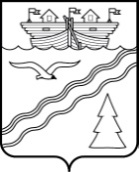 Администрация рабочего поселка Красные БакиКраснобаковского района Нижегородской областиПОСТАНОВЛЕНИЕот 06 декабря 2019 г.                                                                             № 488В соответствии со статьей 39 Градостроительного Кодекса Российской Федерации от 29.12.2004 года № 190-ФЗ, с Уставом муниципального образования – рабочий поселок Красные Баки Краснобаковского района Нижегородской области (с изменениями), с Положением о публичных слушаниях, с протоколом комиссии по землепользованию и застройке муниципального образования – рабочий поселок Красные Баки Краснобаковского района Нижегородской области от 21.11.2019 года № 14, рассмотрев заявление Поткина Николая Владимировича, Администрация рабочего поселка Красные Баки постановляет:Удовлетворить заявление Поткина Николая Владимировича от 21.11.2019 г. «О разрешении на условно – разрешенный вид использования земельного участка», расположенного по адресу: Российская Федерация, Нижегородская область, Краснобаковский район, рабочий поселок Красные Баки, ул. Новая, земельный участок 18/1А, общей площадью – 36 кв.м., вид разрешённого использования – Объекты гаражного назначения.Согласно Правил землепользования и застройки муниципального образования - рабочий поселок Красные Баки Краснобаковского района Нижегородской области, утвержденных решением поселкового Совета рабочего поселка Красные Баки Краснобаковского района Нижегородской области № 52 от 31 октября 2019 года, вышеуказанный земельный участок, в соответствии со схемой градостроительного зонирования относится к зоне   Ж-2- застройка секционная  малоэтажная (2-3 этажа), вид разрешённого использования «Объекты гаражного назначения» относится к условно-разрешённым видам использования земельного участка.Настоящее постановление вступает в силу со дня его официального обнародования.Глава Администрации 							        Е.В. ШмелеваО разрешении на условно-разрешенный видиспользования земельного участка